UO za proračun i financijeKarlovac, 08.07.2022..BILJEŠKE UZ IZVJEŠTAJ  O PRIHODIMA I RASHODIMA, PRIMICIMA I IZDACIMA ZA RAZDOBLJE OD 01.01.2022.-30.06.2022.(OBRAZAC PR-RAS) razina 22Šifra 611	Naplaćeni prihodi od poreza i prireza u I polugoidištu 2022. godine za 12,3% su viši ,nego lani u istom razdoblju. UZ neporomijenjene udjele Grada u porezu na dohodak i unatoč smanjenju stope prireza, zbog povećane zaposlenosti i povećanih plaća zaposlenih u javnom i privatnom sektoru rastu prihodi od poreza i prirezaŠifra 613	Porezi na imovinu povećani su za 21,8% ponajprije zbog bitno povećanog prihoda od 		na promet nekretnina koji je povećan 21,5% u odnosu na isto razdoblje lani, a to je 		ujedno dominantan prihodi od imovineŠifra 614	Naaplaćeni prihodi od poreza na robe i usluge povećan je za 85,8% zbog  povećanja 		poreza na potrošnju, koji je prošle godine bio znatno niži, jer su prva dva mjeseca svi		ugostiteljski objekti bili zatvoreni zbog epidemijeŠifra 632	Tekuće pomoći od međunarodnih organizacija za 32,5% su niže u odnosu na I polugodište 2021.godine,  jer su projekti financirani iz tih izvora završeni, a novi ugovoreni projekti su manjih vrijednostiŠifra 633	Pomoći iz drugih proračuna su smanjene su za 55,3% i to iz razloga manjeg ostvarenjaKompenzacijskih mjera Ministarstva financija, te manjih sredstava od Karlovačke Županije za sanaciju šteta od potresa, kao i zbog činjenice da smo prošle godine dobili		Značajne zaostatke za sufinanciranje EU projekata koje smo trebali dobiti 2020. god.Šifra 634	Pomoći od izvanproračunskih korisnika povećane su za 25,6% iz razloga što smo 		dobili povećana sredstva od ŽUC-a za održavanje nerazvrstanih cesta, te veći iznos		sredstava od FZOEU za nabavu komposteraŠifra 638	Pomoći temeljem prijenosa EU sredstava povećana su za 8,1%  i to stoga što smodobili avans za veliki projekt rekonstrukcije kina Edison, te sredstva za redovne EU projekte koje provodimo veš više godina, a prošle smo godine ostvarili i prihode zaprojekte koji su završeni 2020. godineŠifra 641	Prihodi od financijske imovine povećani su 25 puta, a najveći dio prihoda odnosi se		na prihod od dobiti trgovačkog društva u vlasništvu Grada u iznosu od 700.000,00 kn		dok su prihodi od kamata povećani 95%, ali iznose samo 59.024 kuneŠifra 642	Prihodi od nefinancijske imovine povećani su za 156,5%. Razlog tome je što prošle godine nismo  prihode o zakupa  i iznajmljivanja imovine evidentirali na kontima 642		Već na kontima 661 što smo ispravili u II polugodištu. Također u ovoj su godini znatno	viši prihodi od zakupa i služnosti na gradskom zemljištu kao i prihodi od zakupa javnih površina, koje lani nismo naplaćivali ugostiteljima prvih pet mjeseci zbog epidemije i otežanih uvjeta rada ugostiteljaŠifra 651	Upravne i administrativne pristojbe smanjene su za 38,9% i to iz razloga što su smanjene gradske pristojbe i upravne pristojbe i naknadeŠifra 652	Prihodi po posebnim propisima  viši su za 32,8% i to iz razloga što su povećani 		prihodi Grada o pravomoćnim sudskim presudama, te prihodi od legalizacije objekata, kao i prihodi od osiguravajućih društava na ime naknade šteta od potresa		 kojih lani u I polugodištu nije bilo, ali uz nešto smanjeni šumski i vodni doprinosŠifra 653 	Komunalni doprinosi i naknade povećani su za 9,2% iz razloga što u prvih pet mjeseci 2021. godine nismo  naplaćivali komunalnu naknadu ugostiteljskim objektima zbog 		otežanih uvjeta rada zbog epidemije, te zbog činjenice da je ove godine za 86% 		povećan prihod o komunalnog doprinosa koji je usko vezan uz zahtjeve za izdavanje		Građevinskih dozvolaŠifra 661 	Prihodi od prodaje proizvoda i robe te ruženih usluga smanjeni su za 45,9% i to zbog činjenice da smo prošle godine prihode od zakupa u I polugodištu knjižili na konto 661 što smo ispravili u drugom dijelu godine. Prihodi od 750.683,76 kn odnose ne Na prihode od Hrvatskih voda za obavljanje poslova razreza i naplate naknade za uređenje vodaŠifra 681	Kazne i upravne mjere – prihodi su povećani 22,3% zbog povećanih prihoda od prekršajnih kazni komunalnog redarstva Grada Karlovca Šifra 683	Ostali prihodi povećani su za 213,8% i to iz razloga što su zaprimljena novčana 	sredstva gradskih četvrti i mjesnih odbora koja su preostala na njihovim žiro računima	prije zatvaranja istih, a taj prihod iznosio je 512.521 kn, dok su ostali prihodi na kontu		683 uglavnom na razini prošlogodišnjihŠifra 311	Rashodi za plaće povećani su za 8,9% zbog povećanja osnovice za plaću zaposlenika 		u gradskoj upravi i povećanja koeficijenata dijelu zaposlenikaŠifra 313 	Doprinosi na plaće povećani su za 8,9% zbog povećanja bruto plaća zaposlenih što  		Za sobom povlači i povećanje rashoda za doprinose za zdravstveno osiguranje		U 2020.godini izostao zbog epidemije korona virusom Šifra  321	Naknade troškova zaposlenima povećane su za 46,25%, a odnose se  na povećane izdatke za prijevoz na posao i s posla za veći broj zaposlenih od kojih deseta ljudi radi na EU projektima i iz EU sredstava se financiraju, te zbog povećanih troškova službenih putovanja i rashoda za edukaciju zaposlenikaŠifra 323	Rashodi za usluge su povećani za 13,3% pri čemu je došlo do povećanja rashoda za troškove prijevoza učenika osnovnih i srednjih škola, povećanja rashoda za komunalne usluge gradskih četvrti i mjesnih odbora koji su uključeni u proračun po ekonomskoj klasifikaciji. Povećani su i troškovi promidžbe i informiranja. Povećani su troškovi naplate prihoda Poreznoj upravi. Povećani su rashodi za sanaciju objekata u državnom vlasništvu oštećenih u potresu sredstvima iz državnog proračuna. Rashodi za investicijskog održavanje oborinske odvodnje su značajno povećani. Povećani su rashodi za održavanje turističke infrastrukture, te za razne gradske manifestacije kojih lani nije bilo. Došlo je i do povećanja troškova za zbrinjavanje napuštenih životinja. Rashodi za usluge su veći i zbog realizacije EU projekata: kino Edison interreg Fortitude i GEO4KAŠifra 324	Naknade osobama izvan radnog odnosa povećane su zbog  aktivnosti i odlaska na 		Putovanja Karlovačke građanske gardeŠifra 329 	Ostali nespomenuti rashodi poslovanja smanjeni su za 64,5% a smanjenje je posljedica		izostanka rashoda za lokalne izbore u prošloj godini, kao i činjenice da je Grad prošle		godine vratio Hrvatskim vodama iznos od 2 mil. kn na ime povrata po projektu 		podizanja niveleta na cestama koje često poplavljujuŠifra 343 	Ostali financijski rashodi – smanjeni su za 61,7%, pri čemu je došlo do povećanja 		Rashoda za usluge platnog prometa, ali je smanjen rashod za naplatu prihoda 		Od Porezne uprave, jer taj trošak evidentiramo sada na kontu 323 rashodi za uslugeŠifra 351	Rashodi su smanjeni za 12,5%, jer je smanjena subvencija trgovačkom društvu Hrvatski radio Karlovac d.o.o.Šifra 352 	Subvencije trgovačkim društvima, poljoprivrednicima i obrtnicima izvan javnog sektora smanjene su za 12,2% . Isplaćena je niža subvencija za javni gradski prijevoz.		Šifra 363	Pomoći unutar općeg proračuna smanjene su za 96,6%. U prošloj godini Grad je dao Tekuću pomoć svojoj  tvrtci GeotermiKA d.o.o i potporu FZOEU za nabavu spremnika za odvojeno prikupljanje otpada što je ove godine izostaloŠifra 366	Pomoći proračunskim korisnicima drugih proračuna povećane su za 3,6 puta, a potpore su dodijeljene trima zdravstvenim ustanovama u nadležnosti Karlovačke 		županije za sufinanciranje kapitalnih projekataŠifra 372 	Ostale naknade građanima i kućanstvima povećane su za 33,72% a odnose se na pomoć umirovljenicima  kojima je isplaćen tzv. Energetski dodatak, te pomoći za novorođenu djecu koja je povećana, te pomoć u prehrani za socijalno ugrožene kategorije stanovništvaŠifra 381 	Tekuće donacije  - rashodi su povećani za 17,05%. o povećanja je došlo na tekućim donacijama udrugama za sport, kulturu i tehničku kulturu, te za rad Crvenog križaŠifra 383 	kazne, penali i naknade štete veći su za 109,7% iz razloga što su podmireni rashodi		za zemljište po upravnim postupcima koje je donijela Karlovačka županijaŠifra 711	Prihodi od prodaje  materijalne imovine – prirodnih bogatstava niži su za 13,4% iz		razloga što smo u prošloj godini prodali  dio parcela u poslovnoj zoni G.Mekušje		što je u ovoj godini manje, a također smo ove godine prodali manje ostalih zemljištaŠifra 721	Prihodi od prodaje građevinskih objekata – povećani su u ovoj godini za 21,75% jer		smo naplatili prihod od prodaje ošasne imovine, te od prodaje jednog poslovnog 		prostoraŠifra 411 	Materijalna imovina – prirodna bogatstva rashodi su povećani četiri puta zbog 		Povećanja rashoda za otkup zemljišta za izgradnju komunalne infrastruktureŠifra 412 	Nematerijalna imovina – rashodi  su smanjeni zbog nižih  troškova Microsoft 		licenciŠifra 421 	Građevinski objekti – ukupni rashodi s povećani su 17puta. Prošle godine  u I 		polugodištu provedeni su projekti izgradnje mrtvačnice Tušilović, parkirališta u		Vatrogasnoj, te dječjeg igrališta Mala Švarča, dok su ove godine započeti veliki		Infrastrukturni projekti Karlovac II na više lokacija u gradu, parkiralište ŠSD Mladost , sportsko igralište Velika Jelsa, te uređenje okoliša Smičiklasove uliceŠifra 422	Postrojenja i oprema – rashodi su smanjeni za 30,8%. Ove godine nabavljeni su 	komposteri koji čine većinu rashoda za opremu, dok je prošle godine kupljena 	informatička oprema i oprema za projekt Fortitude, te oprema za atletsku stazu na 	sStadionu B.Čavlović ČavlekŠifra 424 	Knjige, umjetnička djela i ostale izložbene vrijednosti – rashodi su ostvareni u iznosu od 57.375 kn a odnose se na rashode za kupnju umjetničkih djelat kroz projekt Interreg FortitudeŠifra 426 	Nematerijalna proizvedena imovina – rashodi su povećani za 28,9% i odnose se na povećane rashode za nabavu računalne opreme i prostorno planske, te projektne dokumentacijeŠifra 451 	Dodatna ulaganja na građevinskim objektima – rashodi su povećani za 91,1% i to iz razloga što je pokrenut projekt rekonstrukcije kina Edison, a  prošle godine su se samo izvodila dodatna ulaganja na objektima u vlasništvu Grada manje vrijednosti, kao i dodatna ulaganja na prometnicama grada Karlovca.Šifra 844 	Primljeni krediti od tuzemnih kreditnih institucija u ovoj godini ostvareni su u iznosu		od 2,29 mil. kn, a odnosi se na kredit PBZ za projekte Karlovac II i kredit ESB za projekt rekonstrukcije Edisona, dok prošle godine nije bilo korištenja kreditnih sredstavaŠifra 544	Izdaci za otplatu glavnice primljenih kredita smanjeni su za 54,3% i to iz razloga što je u  I polugodištu jednokratno vraćen beskamatni zajam Ministarstvu financija, a ove se godine otplaćuju samo redovite obveze po kreditima.						Pročelnica UO za proračun i financije:                                                                  Lidija Malović,dipl.oec  UO za proračun i financijeKarlovac, 08.07.2022.Bilješke uz obrazac OBVEZE – stanje na dan 30.06.2022. (razina 22)Šifra V001 Stanje obveza na početku izvještajnog razdoblja iznosi 55.239.950,74 knŠifra V002 Povećanje obveza u razdoblju do 01.01.-30.06.2022. iznosi 85.971.832,20 knŠifra V004 Podmirene obveze u razdoblju od 01.01.-30.06.2022. iznose 95.529.253,61 knŠifra V006 Stanje obveza na kraju izvještajnog razdoblja u obrascu Obveze iznosi 45.682.529,33 kn od čega se na dospjele obveze odnosi 145.613,94 kn, a na nedospjele obveze 45.536.915,39 kn.Najveći dio nedospjelih obveza ( šifra ND dio 25,26) odnosi se na kreditne obveze prema bankama u iznosu od 38.480.637,66 kn, a ostalo se odnosi na rashode poslovanja (šifra ND23)  5.296.221,63 kn i obveze za nabavu nefinancijske imovine (šifra ND24) u iznosu od 1.760.056,10 kn.Dospjele nepodmirene obveze (šifra V007) iznose svega 145.613,94 i to najčešće iz razloga što je u trenutku zaprimanja ulaznog računa u UO za proračun i financije, istome već isteklo dospijeće do čega dolazi zbog kašnjenja u dostavi računa od strane dobavljača ili zbog dužeg postupka kontrole i obrade ulaznih računa u nadležnim upravnim odjelima.						Pročelnica UO za proračun i financije:						Lidija Malović, dipl.oec.		REPUBLIKA HRVATSKA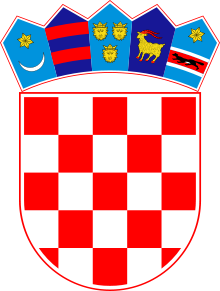 KARLOVAČKA ŽUPANIJA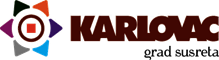  GRAD KARLOVAC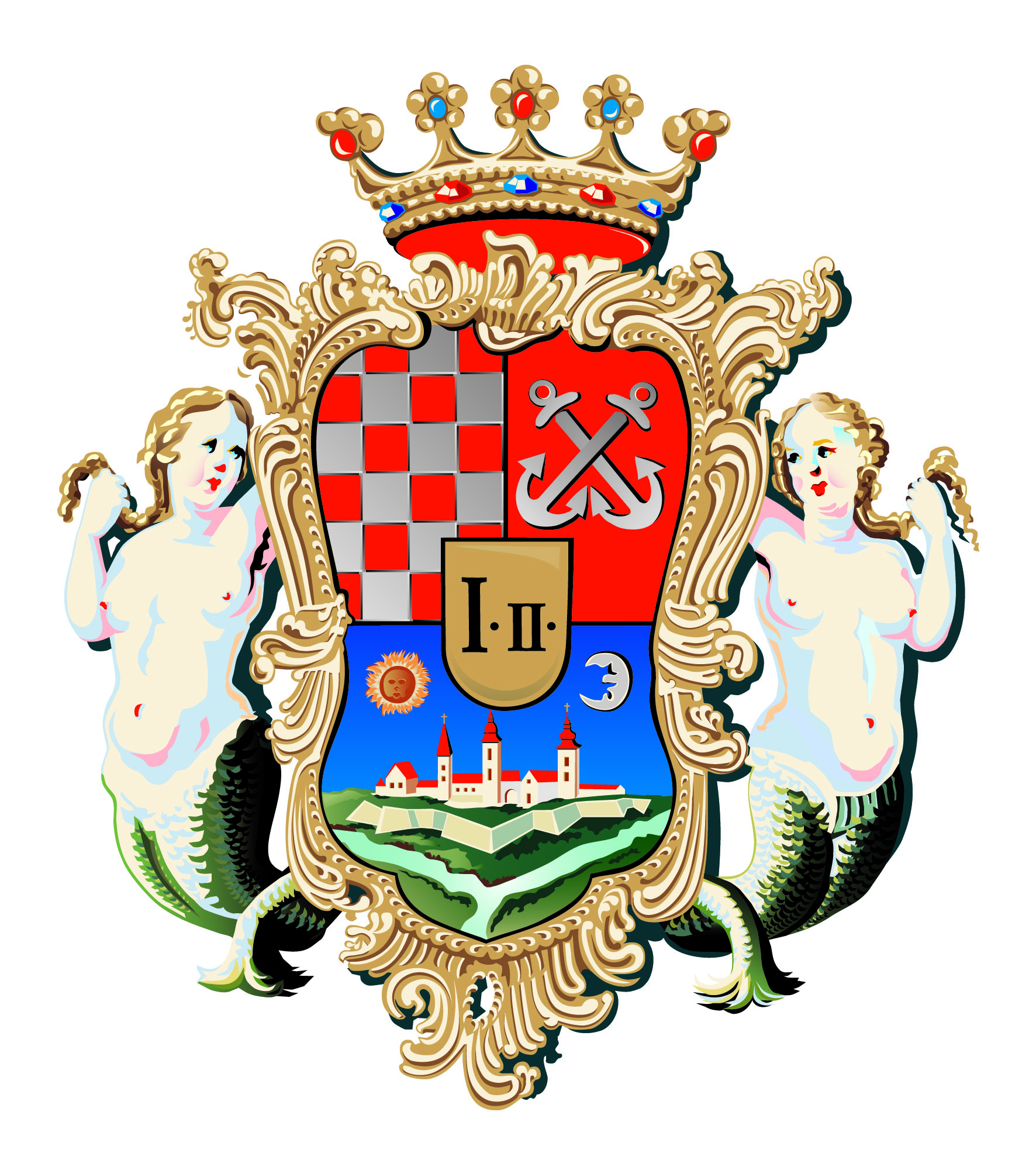 		REPUBLIKA HRVATSKAKARLOVAČKA ŽUPANIJA GRAD KARLOVAC